○愛知県立農業大学校の交通案内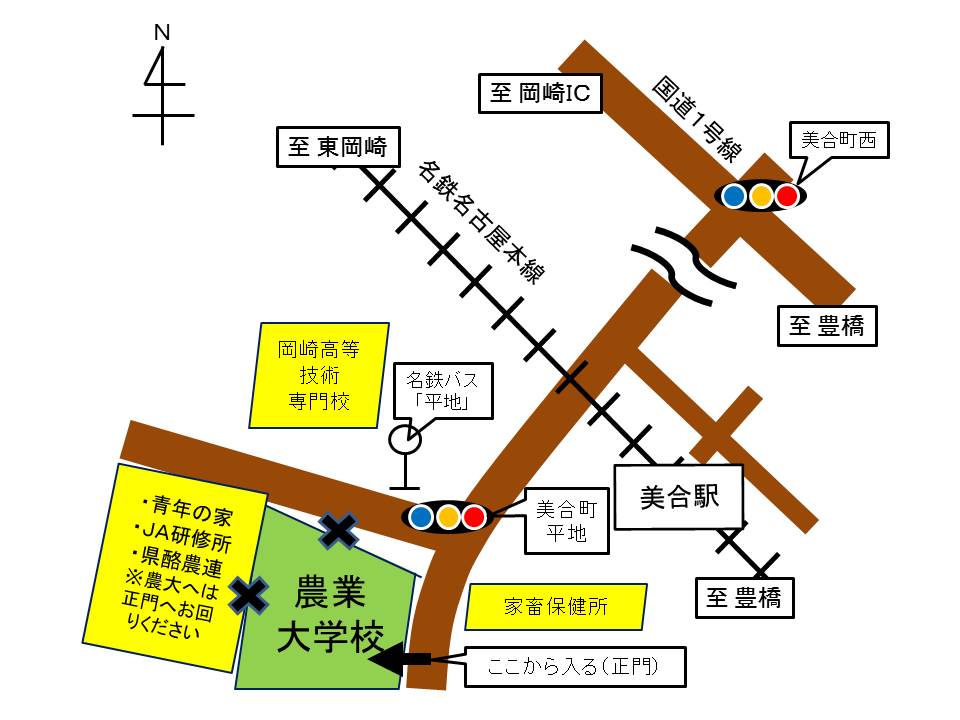 